Отчёт по итогам самообследования                                                                                      МДОУ  Новосельский детский сад «Колокольчик»                                                              за 2016 – 2017 учебный год В соответствии с пунктом 3 части 2 статьи 29 Федерального закона от 29.12.2012 года               № 273-ФЗ «Об образовании в Российской Федерации» проведено самообследование МДОУ детский сад «Колокольчик» . По итогам самообследования составлен данный отчёт.Аналитическая частьСтруктура и количество групп:В 2016 – 2017 учебном году в МДОУ функционировало 2 группы, на конец учебного года численность контингента составила 31 воспитанник, из них:Младшая группа (разновозрастная группа, дети от 1 года до 4 лет) 11 детейСтаршая группа (разновозрастная группа, дети от 4 лет до 7 лет) 20 детейОсновными задачами деятельности МДОУ являются:- создание благоприятных условий для полноценного проживания ребенком дошкольного детства, формирование основ базовой культуры личности, всестороннее развития психических и физических качеств в соответствии с возрастными и индивидуальными особенностями, подготовка к жизни в современном обществе, формирование предпосылок к учебной деятельности, обеспечение безопасности жизнедеятельности дошкольника.Развитие личности ребенка, сохранение и укреплению здоровья, а также воспитание таких качеств, как: патриотизм, активная жизненная позиция, творческий подход в решении различных жизненных ситуаций, уважение к традиционным ценностям.Основной задачей деятельности МДОУ является:1.  Забота о здоровье, эмоциональном благополучии и своевременном всестороннем развитии каждого ребенка;2.  Создание в группах атмосферы гуманного и доброжелательного отношения ко всем воспитанникам, что позволяет растить их общительными, добрыми, любознательными, инициативными, стремящимися к самостоятельности и творчеству;3.  Максимальное использование разнообразных видов детской деятельности, их интеграция в целях повышения эффективности воспитательно-образовательного процесса;4.  Творческая организация (креативность) воспитательно-образовательного процесса;5.  Вариативность использования образовательного материала, позволяющая развивать творчество в соответствии с интересами и наклонностями каждого ребенка;6.  Уважительное отношение к результатам детского творчества;7.  Единство подходов к воспитанию детей в условиях дошкольного образовательного учреждения и семьи;8.  Соблюдение в работе детского сада и начальной школы преемственности, исключающей умственные и физические перегрузки в содержании образования детей дошкольного возраста, обеспечивающей отсутствие давления предметного обучения.МДОУ реализует Основную образовательную программу  Муниципального  дошкольного образовательного учреждения  Новосельский детский сад «Колокольчик»  разработанную  в соответствии с Федеральным законом от 29 декабря2012 г. № 273-ФЗ «Об образовании в Российской Федерации» и Федеральным государственным образовательным стандартом дошкольного образования   (Приказ № 1155 от 17 октября 2013 года),  и сформированную на основе Примерной общеобразовательной программы дошкольного образования «От рождения до школы» под редакцией Н.Е.Вераксы, Т.С.Комаровой, М.А.ВасильевойВ детском саду создана необходимая материальная база и благоприятные условия для организации воспитательно-образовательной работы.                                                                            В учреждении разработана система оценки качества образования. В течении года проводилась оценка качества образования в МДОУ в соответствии с Положением о внутренней системе оценки качества образования в МДОУ детский сад «Колокольчик»                                                                                                                               Целью организации мониторинга является обеспечение гарантий уровня и качества образования на основе единого ФГОС относительно уровня дошкольного образования в соответствии с законодательством РФ..Анализ качества образования в МДОУ состоит из следующих разделов:1. Требования к кадровому обеспечению;2. Требования к материально-техническому обеспечению;3. Требования к медицинскому обслуживанию. Состояние здоровья воспитанников;4. Требования к обеспечению информационной открытости;5. Требования к методическому обеспечению образовательного процесса;6. Требования к финансовому обеспечению.7. Требования к уровню удовлетворенности потребителей деятельностью ДОУ и качеством образовательного процесса Анализ кадрового обеспечения                                                                                              Укомплектованность ДОУ квалифицированными педагогическими кадрами 100%                   Высшая КК : чел.( %) -   0 человек, 0%                                                                                                            Первая КК: чел. ( %) – 0 человека, 0%                                                                                                 Соотв. занимаемой долж.: чел. ( %) – 3 человек 100%                                                                                                                                                    КПК (72 ч.) - чел.( %) – 1 человека 33%Обеспечение образовательного процесса оборудованными учебными кабинетами, объектами для проведения практических занятий, объектами физической культуры и спорта по заявленным образовательным программам.Анализ медицинского обслуживания.                                                                                         Состояние здоровья воспитанников;Медицинское обслуживание воспитанников Медицинское обслуживание детей организуется на основе следующих нормативных документов:СанПиН 2.4.1.3049-13 СанПиН «Санитарно-эпидемиологические требования к устройству, содержанию и организации режима работы дошкольных образовательных организаций», утвержденным постановлением Главного государственного санитарного врача Российской Федерации от 15 мая 2013 г. № 26 (зарегистрировано Министерством юстиции Российской Федерации 29 мая 2013 г., регистрационный № 28564).Рекомендаций Минздрава России «Ассортимент основных продуктов питания, рекомендуемых для использования в питании детей и подростков в организованных коллективах» от 09.05.1999 г. № 1100/964 99-15;Методических рекомендаций Минздрава СССР, Института питания АМН СССР «Питание детей в детских дошкольных учреждениях»;Инструктивно-методическим письмом МО РФ от 14.03.2000г. № 65/23-16 «О гигиенических требованиях к максимальной нагрузке на детей дошкольного возраста в организованных формах обучения»  Медицинская сестра состоит в штате МДОУ В МДОУ имеется изолятор на 1 место,  Изолятор оборудован для осмотра детей: тонометром, весами, ростомером   Для сохранения здоровья, физического развития и оздоровления дошкольников создаются дополнительные материально-технические условия: пополняется новым оборудованием физкультурный зал, уголки двигательной активности в группах, Педагоги и медицинский работник воспитывают у детей ценности здорового образа жизни при помощи закаливания, оздоровительных процедур. Организовано сбалансированное питание, ведется работа по профилактике простудных заболеваний.  Большое внимание уделяется повышению педагогической грамотности родителей  в вопросах оздоровления детей, формированию здорового образа жизни.Вся работа направлена на сохранение и укрепление здоровья детей, формирование элементарных норм и правил здорового образа жизни, формирование у родителей, педагогов, воспитанников культуры здоровья и здоровьесберегающей компетентности.   Разработаны и включены в  работу планы физкультурно-оздоровительной работы для каждой возрастной группы, направленные на охрану и укрепление физического и психического здоровья детей; обеспечение эмоционального благополучия детей. Используются здоровьесберегающие технологии.  Спортивный зал  оборудован всем необходимым для проведения спортивных  занятий, развлечений, досугов и мероприятий. Для организации музыкальной деятельности в музыкальном зале имеется пианино,  музыкальный цент, компакт-диски.На территории ДОО оборудовано 2 игровых площадки.Участок детского сада озеленен, оснащен игровым оборудованием. Отчёт по заболеваемости за   2016 г. в МДОУ детский сад «Колокольчик»Число дней, пропущенных по болезни на 1 ребёнка: 12.9 Анализ готовности детей к обучению в школеВ МДОУ проведён мониторинг готовности детей к школе. участвовали в мониторинге                     4 воспитанника подготовительной группы, которые в сентябре 2017 года поступят в 1 класс.1. Первая часть оценки готовности детей к школе включает характеристику развития семи интегративных качеств: -        любознательный, активный;-        эмоционально отзывчивый;  -       овладевший средствами общения и способами взаимодействия со взрослыми и сверстниками;   -       способный управлять своим поведением и планировать свои действия на основе первичных ценностных представлений, соблюдающий элементарные общепринятые нормы и правила поведения;    -       способный решать интеллектуальные и личностные задачи (проблемы), адекватные возрасту;   -        имеющий первичные представления о себе, семье, обществе (ближайшем социуме), государстве (стране), мире и природе; -       овладевший универсальными предпосылками учебной деятельности.   2. Вторая часть владение детьми необходимыми умениями и навыками. Показатель развития определяется на основе данных наблюдений воспитателей за поведением детей, анализа детских работ и выполнения ими диагностических заданий. Осуществлялось наблюдение за взаимодействием детей друг с другом и проявлениями умений и навыков в самообслуживании и трудовой деятельности, игре.Показатели развития этих качеств определялись по результатам наблюдения воспитателя за каждым ребёнком. По итогам мониторинга был выявлен высокий  средний уровень готовности детей к школе по семи показателям интегративных качеств.Проанализировав анкету каждого ребёнка воспитателями подготовительной группы была запланирована индивидуальная работа с каждым ребёнком по тем направлениям, где ребёнок испытывает трудности.                                                                                                   Анализ мониторинга усвоения ООП ДОУ воспитанниками в учебном году отражает положительную динамику развития всех детей. Результаты мониторинга овладения воспитанниками дошкольного образовательного учреждения программным материалом по образовательным областям являются хорошими. Дальнейшее повышение качества образования в ДОУ ориентировано на повышение уровня педагогической компетентности педагогического коллектива в области новых методических разработок по реализации ООП ДОУ, разработанной на основе примерной общеобразовательной программы по дошкольному образованию «От рождения до школы                                                                                                                 Анализ удовлетворенности потребителей деятельностью МДОУ и качеством образовательного процессаВ течении учебного года с родителями проводитлось анкетирование. Целью анкетирования стало выявление процента родителей, удовлетворённых качеством предоставляемых МДОУ услуг.Списочный состав детей в МДОУ на дату анкетирования – 28Приняли участие родителей -20По итогам анкетирования выявлено следующее: 83 % удовлетворенности родителей ПОКАЗАТЕЛИ ДЕЯТЕЛЬНОСТИ                                                                                   ДОШКОЛЬНОЙ ОБРАЗОВАТЕЛЬНОЙ ОРГАНИЗАЦИИ,
ПОДЛЕЖАЩЕЙ САМООБСЛЕДОВАНИЮМДОУ детский сад « Колокольчик» 2016-17 уч.г.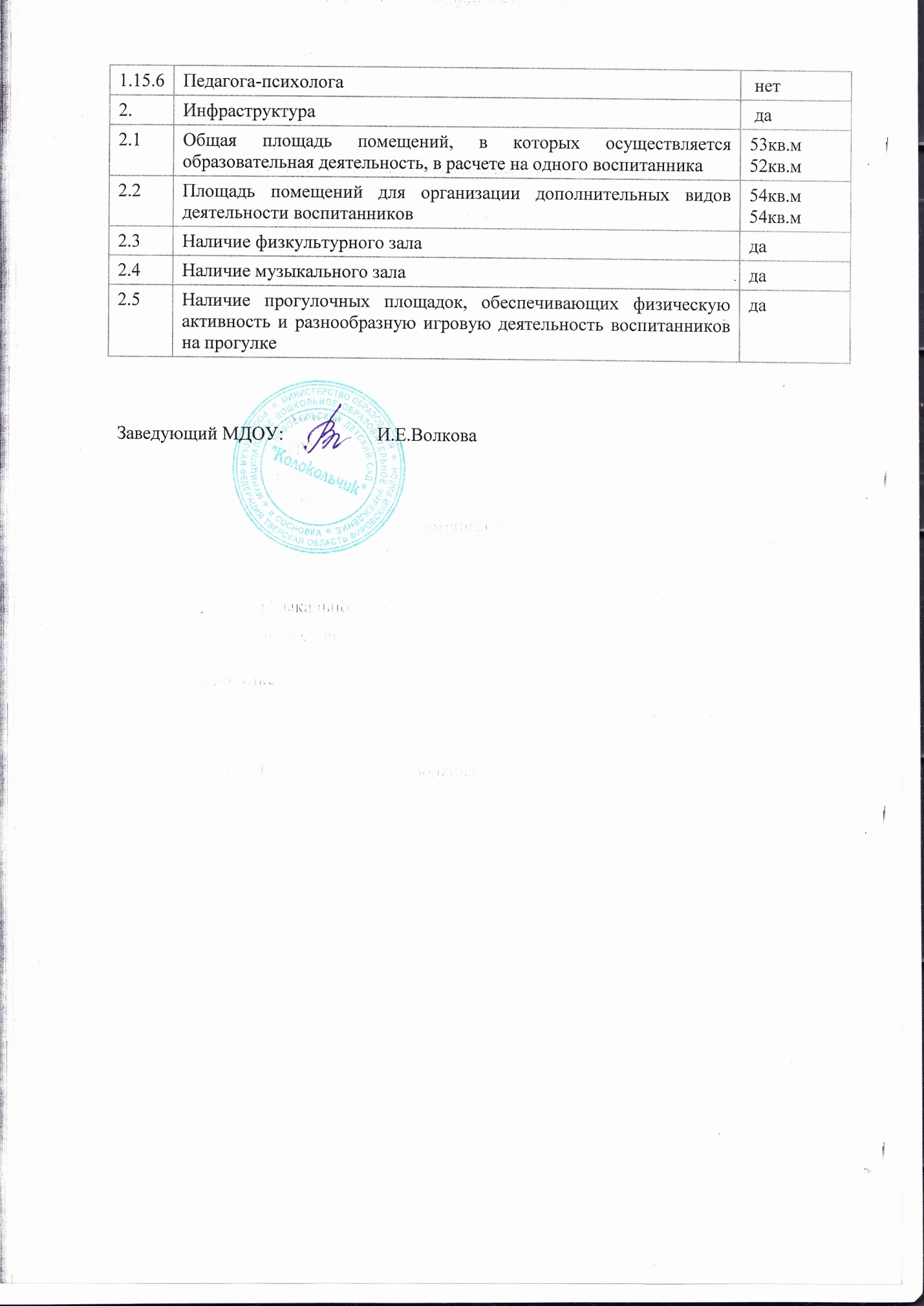 Направление работыВид помещенийОсновное назначениеОснащениеОрганизационноеКабинетзаведующегоИндивидуальныеконсультации, беседыс педагогическим, медицинским, обслуживающим персоналоми родителямиКомпьютер, принтер, сканер.Библиотека нормативной правовой документации.Документация по содержанию работы в учреждении (охрана труда, приказы, пожарная безопасность.договоры с организациями и пр.)ОрганизационноеМетодический кабинетОсуществление методической помощипедагогам.Организация консультаций, педсоветов, семинаров и других форм повышенияпедагогического мастерства.Выставка дидактических и методическихматериалов для организации работы с детьми по различнымнаправлениямБиблиотека педагогической, методической и детской литературы, периодических изданий.Демонстрационный, раздаточный материал для НОД.Опыт работы педагогов.Документация по содержанию работы в учреждении (годовойплан, тетрадь протоколов педсоветов, учета поступающих и используемых материалов, работа по аттестации педагогов, информация о состоянии работы по реализации программы).ОрганизационноеМузыкально-физкультурный залМузыкальные и физкультурные занятияРазвлечения, тематические, физкультурные досуги.Театральные представления, праздники.Родительские собрания и прочие мероприятия для родителейИгрушки музыкальные.Музыкальный центр, аудиозаписи, пианино. .Спортивное оборудование для прыжков, метания, лазанья.ОрганизационноеПриемные (коридоры) ДОУИнформационно-просветительская работас сотрудниками учреждения и родителями.Обучающая информация для воспитанниковСтенды для родителей, визитка учреждения.Выставки.ОрганизационноеПрогулочные площадкиПрогулки, наблюдения.Игровая деятельность.Самостоятельнаядвигательная деятельность.Физкультурные занятия на улице. Трудовая деятельностьПрогулочные площадки для детей всех возрастных групп.Игровое, функциональное, (навесы, столы, скамьи) и спортивное оборудование.Физкультурная площадка. Клумбы с цветамиОрганизационноеГрупповые комнатыПроведение режимных моментов.Совместная и самостоятельная деятельность.Занятия в соответствии с образовательной программойДетская мебель для практической деятельности.Игровая мебель.Атрибуты для сюжетно-ролевых игр:«Семья», «Парикмахерская», «Больница», «Магазин», «Аптека», «Школа» и др. Уголок природы, экспериментирования. Книжный, театрализованный, ИЗО-углок, физкультурный уголок.Дидактические, настольно-печатные игры.Конструкторы (напольный, Лего). Методические пособия в соответствии с возрастом детейОрганизационноеСпальные помещенияДневной сон.Гимнастика после снаСпальная мебель.                                    Стол воспитателя,методический шкаф (полка)ОрганизационноеПриёмные комнаты (раздевалки)Информационно-просветительская работас родителямиИнформационныестенды для родителей.Выставки детскогоТворчестваФизическое развитиеИзоляторМикроцентр «Физкультурный уголок»Спортивный зал , музыкальным залом)Осмотр детей, консультации ответственного за медицинскую работу.  Расширение индивидуального двигательного опыта в самостоятельной деятельностиРазвитие двигательной активности в НОДИзоляторОборудование для ходьбы, бега, равновесия (коврик массажный), для прыжков (скакалка короткая), катания, бросания, ловли (обруч большой, мячи для мини-баскетбола, мешочки с грузом большие, малые, кегли, кольцеброс). Для ползания и лазанья.Для общеразвивающих упражнений (мяч средний, гантели детские, палка гимнастическая, лента короткая).Атрибуты к подвижным и спортивным играмПознавательное и речевое развитиеМикроцентр «Уголок природы»Расширение познавательного опыта, использование его в трудовой деятельностиКомнатные растения в соответствии с возрастными рекомендациями.Литература природоведческого содержания.Муляжи фруктов, овощей; дикие и домашние животные. Инвентарь для трудовой деятельности: лейки, пульверизатор, фартуки, совочки, посуда для выращивания рассады и др. Природный и бросовый материалПознавательное и речевое развитиеМикроцентр «Уголок развивающих игр»Расширение познавательного сенсорного опыта детейДидактические игры. Настольно-печатные игрыПознавательное и речевое развитиеМикроцентр «Строительная мастерская»Проживание, преобразование познавательного опыта в продуктивной деятельности. Развитие ручной умелости, творчества. Выработка позиции творцаНапольный строительный материал. Конструктор Л его. Пластмассовые кубики.Транспортные игрушкиПознавательное и речевое развитиеМикроцентр «Экспериментальная деятельность»Расширение познавательного опытаМатериал для проведения экспериментов (магниты, лупы, песок, вода и т.д.Социально-коммуникативное развитиеМикроцентр «Игровая зона»Реализация ребенком полученных и имеющихся знаний об окружающем мире в игре. Накопление жизненного опытаКуклы.Постельные принадлежности.Посуда: столовая, чайная, кухонная. СумочкиСоциально-коммуникативное развитиеМикроцентр «Уголок безопасности»Расширение познавательного опыта, его использование в повседневной деятельностиДидактические, настольные игры по профилактике ДТП. Макеты перекрестков, районов города. Дорожные знаки. Литература о правилах дорожного движения, правилам пожарной безопасности, безопасности на улице и т.д.Социально-коммуникативное развитиеМикроцентр «Родной край»Расширение краеведческих представлений детей, накопление познавательного опытаИллюстрации, фотографии, альбомы, художественная литература.Художественно-эстетическое развитиеМикроцентр«Книжный уголок»Формирование умения самостоятельноработать с книгой.находить в ней нужную информациюДетская художественная литература в соответствии с возрастомдетейХудожественно-эстетическое развитиеМикроцентр«Театрализованныйуголок»Развитие творческихспособностей ребенка, стремление проявить себя в играх-драматизацияхРазные виды театра(бибабо, теневой.настольный, ролевойи др.)Художественно-эстетическое развитиеМикроцентр«Творческая мастерская»Проживание, преобразование познавательного опыта в продуктивной деятельности.Развитие ручной умелости, творчества.Выработка позициитворцаЦветные карандаши.восковые мелки.писчая бумага, краски, гуашь, кистидля рисования, пластилин, трафареты.раскраски. Дополни-тельный материал: листья, обрезки бумаги, кусочки дерева,кусочки поролона, лоскутки ткани, палочки и др.Художественно-эстетическое развитиеМикроцентр«Музыкальныйуголок»Развитие творческихспособностей в самостоятельно-ритмической деятельностиМузыкальные инструменты.Предметные картинки«Музыкальные инструменты».Музыкально-дидактические игрыМузыкальный зал Развитие творческихспособностей и ритмической деятельности в НОДПианино  музыкальные инструменты для детей, музыкальный центр, атрибуты для ритмических движений.    №Группа, возраст детей.Списочный состав.Должно посещать.Всего посещений.Всего пропущено днейВ том числе по болезни.В том числе по прочим причинам.1.Дети   с 2 мес. до4 лет11234320702731041692.Дети с4 лет до 7 лет20399633376592833763.Всего по саду( с 2 мес до 7 лет )3163395407       932387545N п/пПоказателиЕдиница измерения1.Образовательная деятельностьДОУ1.1Общая численность воспитанников, осваивающих образовательную программу дошкольного образования, в том числе:311.1.1В режиме полного дня (8 - 12 часов)311.1.2В режиме кратковременного пребывания (3 - 5 часов)01.1.3В семейной дошкольной группе01.1.4В форме семейного образования с психолого-педагогическим сопровождением на базе дошкольной образовательной организации 01.2Общая численность воспитанников в возрасте до 3 лет51.3Общая численность воспитанников в возрасте от 3 до 8 лет261.4Численность/удельный вес численности воспитанников в общей численности воспитанников, получающих услуги присмотра и ухода:31/100%1.4.1В режиме полного дня (8 - 12 часов)31/100%1.4.2В режиме продленного дня (12 - 14 часов)01.4.3В режиме круглосуточного пребывания01.5Численность/удельный вес численности воспитанников с ограниченными возможностями здоровья в общей численности воспитанников, получающих услуги:01.5.1По коррекции недостатков в физическом и (или) психическом развитии01.5.2По освоению образовательной программы дошкольного образования01.5.3По присмотру и уходу01.6Средний показатель пропущенных дней при посещении дошкольной образовательной организации по болезни на одного воспитанника 12,9 дней1.7Общая численность педагогических работников, в том числе:31.7.1Численность/удельный вес численности педагогических работников, имеющих высшее образование01.7.2Численность/удельный вес численности педагогических работников, имеющих высшее образование педагогической направленности (профиля)01.7.3Численность/удельный вес численности педагогических работников, имеющих среднее профессиональное образование100%1.7.4Численность/удельный вес численности педагогических работников, имеющих среднее профессиональное образование педагогической направленности (профиля)100%1.8Численность/удельный вес численности педагогических работников, которым по результатам аттестации присвоена квалификационная категория, в общей численности педагогических работников, в том числе:01.8.1Высшая01.8.2Первая01.9Численность/удельный вес численности педагогических работников в общей численности педагогических работников, педагогический стаж работы которых составляет:человек/%1.9.1До 5 лет2/66%1.9.2Свыше 30 лет01.10Численность/удельный вес численности педагогических работников в общей численности педагогических работников в возрасте до 30 лет1/25%1.11Численность/удельный вес численности педагогических работников в общей численности педагогических работников в возрасте от 55 лет01.12Численность/удельный вес численности педагогических и административно-хозяйственных работников, прошедших за последние 5 лет повышение квалификации/профессиональную переподготовку по профилю педагогической деятельности или иной осуществляемой в образовательной организации деятельности, в общей численности педагогических и административно-хозяйственных работников4/4/100%1.13Численность/удельный вес численности педагогических и административно-хозяйственных работников, прошедших повышение квалификации по применению в образовательном процессе федеральных государственных образовательных стандартов в общей численности педагогических и административно-хозяйственных работников4/4/100%1.14Соотношение "педагогический работник/воспитанник" в дошкольной образовательной организации3/311.15Наличие в образовательной организации следующих педагогических работников:1.15.1Музыкального руководителяда1.15.2Инструктора по физической культуренет1.15.3Учителя-логопеданет1.15.4Логопеда нет1.15.5Учителя-дефектологанет